Note: Document AD 5.0 ‘Guide to carrying out Risk Assessments’ should be read before completing this Risk Assessment.Activities: Working Safely at Newcastle during Covid-19 Activities: Working Safely at Newcastle during Covid-19 Location: St Nicholas Building, NewcastleLocation: St Nicholas Building, NewcastleLocation: St Nicholas Building, NewcastleName of person completing the generic baseline RA: Christine BassName of person preparing a site/person/task specific RA: Christine BassName of person completing the generic baseline RA: Christine BassName of person preparing a site/person/task specific RA: Christine BassName of person completing the generic baseline RA: Christine BassName of person preparing a site/person/task specific RA: Christine BassWho is exposed to the hazards listed below?  X  NAO Employees    X Others: Visitors, Contractors, Tenants, Young Persons, New & Expectant Mothers, Persons with DisabilitiesWho is exposed to the hazards listed below?  X  NAO Employees    X Others: Visitors, Contractors, Tenants, Young Persons, New & Expectant Mothers, Persons with DisabilitiesWho is exposed to the hazards listed below?  X  NAO Employees    X Others: Visitors, Contractors, Tenants, Young Persons, New & Expectant Mothers, Persons with DisabilitiesWho is exposed to the hazards listed below?  X  NAO Employees    X Others: Visitors, Contractors, Tenants, Young Persons, New & Expectant Mothers, Persons with DisabilitiesWho is exposed to the hazards listed below?  X  NAO Employees    X Others: Visitors, Contractors, Tenants, Young Persons, New & Expectant Mothers, Persons with DisabilitiesEnvironment:         X   NAO Office          External Areas           Other off- site working, clients premisesEnvironment:         X   NAO Office          External Areas           Other off- site working, clients premisesEnvironment:         X   NAO Office          External Areas           Other off- site working, clients premisesSupport in completing the risk assessment can be found here: Guide to carrying out Risk Assessments         Key: H = HIGH RISK, M = MEDIUM RISK, L = LOW RISKThe Government Guidance Document   https://www.gov.uk/guidance/working-safely-during-covid-19/offices-factories-and-labs has been followed whilst writing this Risk AssessmentProtocols for working safely at Newcastle have been developed from this risk assessment and will be provided to everyone working in Newcastle officeSupport in completing the risk assessment can be found here: Guide to carrying out Risk Assessments         Key: H = HIGH RISK, M = MEDIUM RISK, L = LOW RISKThe Government Guidance Document   https://www.gov.uk/guidance/working-safely-during-covid-19/offices-factories-and-labs has been followed whilst writing this Risk AssessmentProtocols for working safely at Newcastle have been developed from this risk assessment and will be provided to everyone working in Newcastle officeSupport in completing the risk assessment can be found here: Guide to carrying out Risk Assessments         Key: H = HIGH RISK, M = MEDIUM RISK, L = LOW RISKThe Government Guidance Document   https://www.gov.uk/guidance/working-safely-during-covid-19/offices-factories-and-labs has been followed whilst writing this Risk AssessmentProtocols for working safely at Newcastle have been developed from this risk assessment and will be provided to everyone working in Newcastle officeSupport in completing the risk assessment can be found here: Guide to carrying out Risk Assessments         Key: H = HIGH RISK, M = MEDIUM RISK, L = LOW RISKThe Government Guidance Document   https://www.gov.uk/guidance/working-safely-during-covid-19/offices-factories-and-labs has been followed whilst writing this Risk AssessmentProtocols for working safely at Newcastle have been developed from this risk assessment and will be provided to everyone working in Newcastle officeSupport in completing the risk assessment can be found here: Guide to carrying out Risk Assessments         Key: H = HIGH RISK, M = MEDIUM RISK, L = LOW RISKThe Government Guidance Document   https://www.gov.uk/guidance/working-safely-during-covid-19/offices-factories-and-labs has been followed whilst writing this Risk AssessmentProtocols for working safely at Newcastle have been developed from this risk assessment and will be provided to everyone working in Newcastle officeSupport in completing the risk assessment can be found here: Guide to carrying out Risk Assessments         Key: H = HIGH RISK, M = MEDIUM RISK, L = LOW RISKThe Government Guidance Document   https://www.gov.uk/guidance/working-safely-during-covid-19/offices-factories-and-labs has been followed whilst writing this Risk AssessmentProtocols for working safely at Newcastle have been developed from this risk assessment and will be provided to everyone working in Newcastle officeSupport in completing the risk assessment can be found here: Guide to carrying out Risk Assessments         Key: H = HIGH RISK, M = MEDIUM RISK, L = LOW RISKThe Government Guidance Document   https://www.gov.uk/guidance/working-safely-during-covid-19/offices-factories-and-labs has been followed whilst writing this Risk AssessmentProtocols for working safely at Newcastle have been developed from this risk assessment and will be provided to everyone working in Newcastle officeSupport in completing the risk assessment can be found here: Guide to carrying out Risk Assessments         Key: H = HIGH RISK, M = MEDIUM RISK, L = LOW RISKThe Government Guidance Document   https://www.gov.uk/guidance/working-safely-during-covid-19/offices-factories-and-labs has been followed whilst writing this Risk AssessmentProtocols for working safely at Newcastle have been developed from this risk assessment and will be provided to everyone working in Newcastle officeHAZARDRISK EVALUATION RISK EVALUATION RISK EVALUATION SAFETY CONTROL MEASURES SAFETY CONTROL MEASURES H/M/LCheckA Hazard is something that has the potential to cause harmWhat is the risk (probability & severity) of the hazard causing harm or damage?What is the risk (probability & severity) of the hazard causing harm or damage?H/M/L (before)All of the safety control measures set out below should be in place.If not, identify those which require implementing by using the check column to the right. Add any hazards not identified in this generic assessment in the space at the bottom of the form and follow the risk assessment processAll of the safety control measures set out below should be in place.If not, identify those which require implementing by using the check column to the right. Add any hazards not identified in this generic assessment in the space at the bottom of the form and follow the risk assessment process(after = residual risk)Spread of Covid-19Risk of contracting Covid-19 from colleagues or visitors whilst at work Risk of contracting Covid-19 from colleagues or visitors whilst at work HHand WashingHand washing facilities with soap and water in place. See hand washing guidance https://www.nhs.uk/live-well/healthy-body/best-way-to-wash-your-hands/ Drying of hands with disposable paper towels. https://www.nursingtimes.net/news/research-and-innovation/paper-towels-much-more-effective-at-removing-viruses-than-hand-dryers-17-04-2020/ Gel sanitizer is available at the entrance to the St Nicholas building and at the entrance to the NAO office and in the office.Employees to be reminded on a regular basis to wash their hands for 20 seconds with water and soap and the importance of proper drying with disposable towels. Also reminded to catch coughs and sneezes in tissues – Follow Catch it, Bin it, Kill it and to avoid touching face, eyes, nose or mouth with unclean hands. Tissues will be made available throughout the workplace.Posters have been displayed throughout the workplace Notices have been displayed in toilets reminding staff to close the toilet lid before flushing.CleaningCitrox has been applied throughout the NAO office. This will kill all viruses on contact and lasts for 6 months from application in June 2021.Toilets are cleaned regularly throughout the day by the landlord.Standard Cleaning in the office dailySurfaces, i.e. Desktops, tea points, toilets are wiped down with cleaning detergent and warm water. NAO will be enforcing a clear desk policy to aid with cleaning and desk booking.Showers will be cleaned daily.Waste DisposalA central waste disposal point is in the central tea points. Waste will be collected regularly and disposed of by the cleaning team and the bins will be cleaned.Social DistancingThe Government have removed the requirement to maintain a 1m+ social distance however we remind staff that this is a good practice in reducing the spread of COVID19 – and they should maintain a social distance were possible. When booking meeting rooms, meeting organisers should consider the number of people the room can sensibly accommodate. Perspex screens fitted to the reception desk along with signage reminding people to social distance.Landlord Information for Common Areas of St Nicholas Building Entering the buildingAll staff and visitors are required to sanitise on entry to the building. All staff and visitors are required to wear a face covering when moving around the building.Wearing of GlovesWhere Risk Assessment identifies wearing of gloves as a requirement of the job (e.g. cleaning), an adequate supply of these will be provided. Staff will be instructed on how to remove gloves carefully to reduce contamination and how to dispose of them safely.Contractors and staff who are handing items over to others must use wipes to santise the item and wear gloves during the handover.Staff are reminded that wearing of gloves is not a substitute for good hand washingRespiratory Protective Equipment (RPE) and Face CoveringsMask wearing is now optionalTesting for asymptomatic COVIDStaff who will be working in the office are encouraged to test regularly (twice weekly is the recommended frequency) using freely available Lateral Flow (LF) Tests. These can be accessed via Regular rapid coronavirus (COVID-19) tests if you do not have symptoms - NHS (www.nhs.uk). If the LF test is positive the individual should then go for a PCR test to confirm. Get a free PCR test to check if you have coronavirus (COVID-19) - GOV.UK (www.gov.uk). Whilst awaiting the PCR test result it must be assumed that the individual has COVID and they should isolate and not come to the officeStaff are instructed to inform HR Service Desk of a positive LF test result as soon as possible. This must be followed up with the PCR test result as soon as possible.If the PCR test is negative the individual can return to the office.If a PCR test shows a positive response and the person has been in the office the NAO will work with them to identify colleagues they have had close contact with and HR will contact all those individuals to ask them to stay home for 10 days. We will also use the sign in sheets to inform anyone who has been in the same section of the office. In addition to contact from NAO HR, NHS Test & Trace protocols require the disclosure of close contacts with those individuals being contacted and told to isolate.Close contact is definition per Guidanceanyone who has had any of the following types of contact with someone who has tested positive for COVID-19:face-to-face contact including being coughed on or having a face-to-face conversation within one metrebeen within one metre for one minute or longer without face-to-face contactbeen within 2 metres of someone for more than 15 minutes (either as a one-off contact, or added up together over one day)Symptoms of Covid-19Staff who are unwell (with common symptoms of COVID or any other symptoms) must stay at home and not come to the office.If the individual has reason to believe they have COVID they should arrange to have a PCR test as soon as possible and follow the steps outlined above for asymptomatic COVID. NAO will contact colleagues as outlined above.If anyone becomes unwell with symptoms of COVID in the workplace they will be asked to go home. Others who may have come into contact with the unwell person will be informed by HR following confirmation of a positive PCR test following the procedures outlined above. Self-isolatingIf a member of staff has COVID symptoms or has had close contact with someone who has COVID they must comply with the Government requirement to self-isolate When to self-isolate and what to do - Coronavirus (COVID-19) - NHS (www.nhs.uk). They should notify their line manager if this is likely to impact on their work e.g. unable to complete a site visit or attend the office.The Facilities team will inform the landlord, if necessary, of any cases of COVID.If there are two or more confirmed cases of COVID of staff who have worked in the office and transmission is likely to have occurred in the workplace the local Health Protection Team will be informed PHE North East Health Protection Team,Floor 2 Citygate, Gallowgate,Newcastle upon Tyne,NE1 4WHPhone: 0300 303 8596 option 1Line managers will maintain regular contact with staff members during this time and will offer support to staff who are affected by Coronavirus or has a family member affected.Ventilation systemsThe building’s ventilation system does not recirculate air. The building receives a fresh air supply via air handling units (AHUs). From there, the outside air is taken in, filtered and delivered to the floors. The “used” air is then extracted from each floor and expelled outside by the same AHU but using extract ducting.Hand WashingHand washing facilities with soap and water in place. See hand washing guidance https://www.nhs.uk/live-well/healthy-body/best-way-to-wash-your-hands/ Drying of hands with disposable paper towels. https://www.nursingtimes.net/news/research-and-innovation/paper-towels-much-more-effective-at-removing-viruses-than-hand-dryers-17-04-2020/ Gel sanitizer is available at the entrance to the St Nicholas building and at the entrance to the NAO office and in the office.Employees to be reminded on a regular basis to wash their hands for 20 seconds with water and soap and the importance of proper drying with disposable towels. Also reminded to catch coughs and sneezes in tissues – Follow Catch it, Bin it, Kill it and to avoid touching face, eyes, nose or mouth with unclean hands. Tissues will be made available throughout the workplace.Posters have been displayed throughout the workplace Notices have been displayed in toilets reminding staff to close the toilet lid before flushing.CleaningCitrox has been applied throughout the NAO office. This will kill all viruses on contact and lasts for 6 months from application in June 2021.Toilets are cleaned regularly throughout the day by the landlord.Standard Cleaning in the office dailySurfaces, i.e. Desktops, tea points, toilets are wiped down with cleaning detergent and warm water. NAO will be enforcing a clear desk policy to aid with cleaning and desk booking.Showers will be cleaned daily.Waste DisposalA central waste disposal point is in the central tea points. Waste will be collected regularly and disposed of by the cleaning team and the bins will be cleaned.Social DistancingThe Government have removed the requirement to maintain a 1m+ social distance however we remind staff that this is a good practice in reducing the spread of COVID19 – and they should maintain a social distance were possible. When booking meeting rooms, meeting organisers should consider the number of people the room can sensibly accommodate. Perspex screens fitted to the reception desk along with signage reminding people to social distance.Landlord Information for Common Areas of St Nicholas Building Entering the buildingAll staff and visitors are required to sanitise on entry to the building. All staff and visitors are required to wear a face covering when moving around the building.Wearing of GlovesWhere Risk Assessment identifies wearing of gloves as a requirement of the job (e.g. cleaning), an adequate supply of these will be provided. Staff will be instructed on how to remove gloves carefully to reduce contamination and how to dispose of them safely.Contractors and staff who are handing items over to others must use wipes to santise the item and wear gloves during the handover.Staff are reminded that wearing of gloves is not a substitute for good hand washingRespiratory Protective Equipment (RPE) and Face CoveringsMask wearing is now optionalTesting for asymptomatic COVIDStaff who will be working in the office are encouraged to test regularly (twice weekly is the recommended frequency) using freely available Lateral Flow (LF) Tests. These can be accessed via Regular rapid coronavirus (COVID-19) tests if you do not have symptoms - NHS (www.nhs.uk). If the LF test is positive the individual should then go for a PCR test to confirm. Get a free PCR test to check if you have coronavirus (COVID-19) - GOV.UK (www.gov.uk). Whilst awaiting the PCR test result it must be assumed that the individual has COVID and they should isolate and not come to the officeStaff are instructed to inform HR Service Desk of a positive LF test result as soon as possible. This must be followed up with the PCR test result as soon as possible.If the PCR test is negative the individual can return to the office.If a PCR test shows a positive response and the person has been in the office the NAO will work with them to identify colleagues they have had close contact with and HR will contact all those individuals to ask them to stay home for 10 days. We will also use the sign in sheets to inform anyone who has been in the same section of the office. In addition to contact from NAO HR, NHS Test & Trace protocols require the disclosure of close contacts with those individuals being contacted and told to isolate.Close contact is definition per Guidanceanyone who has had any of the following types of contact with someone who has tested positive for COVID-19:face-to-face contact including being coughed on or having a face-to-face conversation within one metrebeen within one metre for one minute or longer without face-to-face contactbeen within 2 metres of someone for more than 15 minutes (either as a one-off contact, or added up together over one day)Symptoms of Covid-19Staff who are unwell (with common symptoms of COVID or any other symptoms) must stay at home and not come to the office.If the individual has reason to believe they have COVID they should arrange to have a PCR test as soon as possible and follow the steps outlined above for asymptomatic COVID. NAO will contact colleagues as outlined above.If anyone becomes unwell with symptoms of COVID in the workplace they will be asked to go home. Others who may have come into contact with the unwell person will be informed by HR following confirmation of a positive PCR test following the procedures outlined above. Self-isolatingIf a member of staff has COVID symptoms or has had close contact with someone who has COVID they must comply with the Government requirement to self-isolate When to self-isolate and what to do - Coronavirus (COVID-19) - NHS (www.nhs.uk). They should notify their line manager if this is likely to impact on their work e.g. unable to complete a site visit or attend the office.The Facilities team will inform the landlord, if necessary, of any cases of COVID.If there are two or more confirmed cases of COVID of staff who have worked in the office and transmission is likely to have occurred in the workplace the local Health Protection Team will be informed PHE North East Health Protection Team,Floor 2 Citygate, Gallowgate,Newcastle upon Tyne,NE1 4WHPhone: 0300 303 8596 option 1Line managers will maintain regular contact with staff members during this time and will offer support to staff who are affected by Coronavirus or has a family member affected.Ventilation systemsThe building’s ventilation system does not recirculate air. The building receives a fresh air supply via air handling units (AHUs). From there, the outside air is taken in, filtered and delivered to the floors. The “used” air is then extracted from each floor and expelled outside by the same AHU but using extract ducting.LLack of first aid coverLack of first aid cover leading to inadequate response to accidents or medical incidentsLack of first aid cover leading to inadequate response to accidents or medical incidentsMThere may not be a first aider in the office, however first aid boxes are available and there will be an Appointed Person who will take charge of an emergency. Anyone requiring first aid will be required to wear a face mask (if their injury or illness allows) to protect anyone giving first aid as the 2m social distance is likely to be breached. First aider to wear disposable gloves before treating a casualty. St John Ambulance and Resuscitation Council UK updated advice for first aiders will be communicated.https://www.sja.org.uk/get-advice/first-aid-advice/covid-19-advice-for-first-aiders/ https://www.resus.org.uk/media/statements/resuscitation-council-uk-statements-on-covid-19-coronavirus-cpr-and-resuscitation/covid-community/ There may not be a first aider in the office, however first aid boxes are available and there will be an Appointed Person who will take charge of an emergency. Anyone requiring first aid will be required to wear a face mask (if their injury or illness allows) to protect anyone giving first aid as the 2m social distance is likely to be breached. First aider to wear disposable gloves before treating a casualty. St John Ambulance and Resuscitation Council UK updated advice for first aiders will be communicated.https://www.sja.org.uk/get-advice/first-aid-advice/covid-19-advice-for-first-aiders/ https://www.resus.org.uk/media/statements/resuscitation-council-uk-statements-on-covid-19-coronavirus-cpr-and-resuscitation/covid-community/ LFire or other emergency situation requiring the building to be evacuatedRisk of an uncoordinated or delayed evacuation due to lack of fire wardens. Risk that we would not know which staff members are present in the buildingRisk of an uncoordinated or delayed evacuation due to lack of fire wardens. Risk that we would not know which staff members are present in the buildingHAll staff must sign in at the NAO reception on arrival. The signing in sheet will be taken to the assembly point to complete a roll call.Evacuation procedures will be updated if necessary to reflect the changing situation and will be communicated to staff who are in the building. Landlord has distributed a Re-Occupancy Guidance Brief to all tenants in which it states as per guidance issued by National Fire Chiefs Council evacuation protocols for the building will not change.  They state whilst social distancing measures may be impacted during an evacuation, by following government guidelines on maintaining hygiene at Assembly Points evacuations can be managed.Staff will be instructed to maintain appropriate social distancing at the assembly point and in evacuation routes.A PEEP will be in place for any individual who will require assistance to evacuate.All staff must sign in at the NAO reception on arrival. The signing in sheet will be taken to the assembly point to complete a roll call.Evacuation procedures will be updated if necessary to reflect the changing situation and will be communicated to staff who are in the building. Landlord has distributed a Re-Occupancy Guidance Brief to all tenants in which it states as per guidance issued by National Fire Chiefs Council evacuation protocols for the building will not change.  They state whilst social distancing measures may be impacted during an evacuation, by following government guidelines on maintaining hygiene at Assembly Points evacuations can be managed.Staff will be instructed to maintain appropriate social distancing at the assembly point and in evacuation routes.A PEEP will be in place for any individual who will require assistance to evacuate.LMental ill healthRisk that staff suffer from mental ill health as a result of returning to the workplaceRisk that staff suffer from mental ill health as a result of returning to the workplaceMNAO will continue to promote mental health & wellbeing awareness to staff and will offer whatever support they can to help.Employee Assistance Programme is in place to support staff and Merlin has details of how to get support.Mental Health First Aiders will continue to provide support via phone, email, etc.NAO will continue to promote mental health & wellbeing awareness to staff and will offer whatever support they can to help.Employee Assistance Programme is in place to support staff and Merlin has details of how to get support.Mental Health First Aiders will continue to provide support via phone, email, etc.LContracting Covid-19 whilst commuting to NewcastleIncreased risk of contracting Covid-19 due to decreased number of trains making it more difficult to social distanceIncreased risk of contracting Covid-19 due to decreased number of trains making it more difficult to social distanceHStaff are advised to follow the Government advice and any advice/guidance issued by their transport operators e.g. Home - Newcastle TransportStaff are aware of local car parks which can be used for private vehicles should they choose to drive to work.Bicycle storage areas and showers are available for staff who cycle to work.NAO staff will be reminded to follow government advice relating to the use of public transport https://www.gov.uk/guidance/coronavirus-covid-19-safer-travel-guidance-for-passengers and will be reminded of the risks of travelling by public transport during discussions around whether they can work in the office.Staff are advised to follow the Government advice and any advice/guidance issued by their transport operators e.g. Home - Newcastle TransportStaff are aware of local car parks which can be used for private vehicles should they choose to drive to work.Bicycle storage areas and showers are available for staff who cycle to work.NAO staff will be reminded to follow government advice relating to the use of public transport https://www.gov.uk/guidance/coronavirus-covid-19-safer-travel-guidance-for-passengers and will be reminded of the risks of travelling by public transport during discussions around whether they can work in the office.Lone Working due to low staff occupancy of the buildingInjury or illness and inability to call for help. Security risk form intruders Injury or illness and inability to call for help. Security risk form intruders MIf only one member of staff is present in the office they will follow the out of hours security protocol and will contact BPR security on arrival and departure.BPR security will monitor security cameras for Newcastle office.If only one member of staff is present in the office they will follow the out of hours security protocol and will contact BPR security on arrival and departure.BPR security will monitor security cameras for Newcastle office.Having reviewed the hazards and risks, the level of risk and the key risks, I believe that if the control measures identified are applied NAO will, so far as is reasonably practicable, have met the requirements of this assessment.Assessment made by:Print:…Daniel Lambauer………Signature:………… Dated: …06 October 2021…………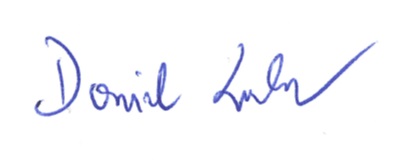 Having reviewed the hazards and risks, the level of risk and the key risks, I believe that if the control measures identified are applied NAO will, so far as is reasonably practicable, have met the requirements of this assessment.Assessment made by:Print:…Daniel Lambauer………Signature:………… Dated: …06 October 2021…………Having reviewed the hazards and risks, the level of risk and the key risks, I believe that if the control measures identified are applied NAO will, so far as is reasonably practicable, have met the requirements of this assessment.Assessment made by:Print:…Daniel Lambauer………Signature:………… Dated: …06 October 2021…………Having reviewed the hazards and risks, the level of risk and the key risks, I believe that if the control measures identified are applied NAO will, so far as is reasonably practicable, have met the requirements of this assessment.Assessment made by:Print:…Daniel Lambauer………Signature:………… Dated: …06 October 2021…………Having reviewed the hazards and risks, the level of risk and the key risks, I believe that if the control measures identified are applied NAO will, so far as is reasonably practicable, have met the requirements of this assessment.Assessment made by:Print:…Daniel Lambauer………Signature:………… Dated: …06 October 2021…………Having reviewed the hazards and risks, the level of risk and the key risks, I believe that if the control measures identified are applied NAO will, so far as is reasonably practicable, have met the requirements of this assessment.Assessment made by:Print:…Daniel Lambauer………Signature:………… Dated: …06 October 2021…………Having reviewed the hazards and risks, the level of risk and the key risks, I believe that if the control measures identified are applied NAO will, so far as is reasonably practicable, have met the requirements of this assessment.Assessment made by:Print:…Daniel Lambauer………Signature:………… Dated: …06 October 2021…………Having reviewed the hazards and risks, the level of risk and the key risks, I believe that if the control measures identified are applied NAO will, so far as is reasonably practicable, have met the requirements of this assessment.Assessment made by:Print:…Daniel Lambauer………Signature:………… Dated: …06 October 2021…………